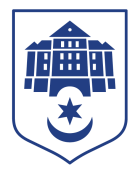 Тернопільська міська рада восьмого скликанняПротокол №16позапланового засідання виконавчого комітету міської ради21.02.2023				                                              Початок засідання										17.00Головуючий: Надал Сергій.Присутні на засіданні : Гірчак Ігор, Дідич Володимир, Корнутяк Володимир, Кузьма Ольга, Крисоватий Ігор, Надал Сергій, Стемковський Владислав,Татарин Богдан, Туткалюк Ольга, Хімейчук Іван.Відсутні на засіданні: Осадця Сергій, Остапчук Вікторія, Солтис Віктор, Якимчук Петро.Кворум є – 10 членів виконавчого комітету. СЛУХАЛИ: Про внесення змін у «Програму забезпечення обороноздатності військових формувань Тернопільського гарнізону та військового призову Тернопільської міської територіальної громади на 2023 рік»;Про перерозподіл бюджетних асигнувань;Про підтвердження поштової адреси.ЗАПРОШЕНІ: Гукалюк Петро, Кучер Надія, Печіль Олександр.ДОПОВІДАЛИ: Гукалюк Петро, Кучер Надія, Печіль Олександр.ГОЛОСУВАННЯ: за – 10, проти – 0, утримались – 0.ВИРІШИЛИ: рішення  №№ 180,181,182 додаються.	Міський голова							Сергій НАДАЛІрина Чорній   0674472610